Trendrapport Decibel.fi       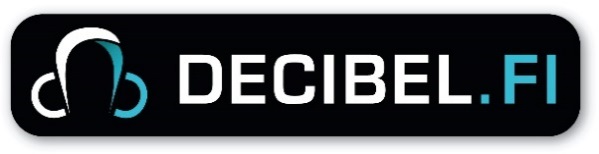 Juli – September 2019Decibels trendrapporter är en kort sammanställning av sådana fenomen eller problemområden som Decibels ungdomsinformatörer märkt att under den senaste månaden/tiden aktualiserats via frågor till rådgivningsdelen Våga fråga/Kysy pois. Dessa rapporter kan delas till alla inom Decibels 11 deltagarkommuner som behöver denna information, exempelvis skolkuratorer, hälsovårdare, socialarbetare och ungdomsledare. De distribueras via de tjänstemän inom ungdomsverksamheten för respektive kommun som sitter i Decibels ledningsgrupp.Tidigare trendrapporter kan läsas på https://www.decibel.fi/om-oss/trendrapporter-over-decibelObs! Vi lanserade vår nya webbsida i september 2018. Eftersom vi har uppdaterat infosidorna har det medfört att vissa av sidorna har fått nya namn eller indelats i nya kategorier, och därför kan statistiken vara missvisande i relation till de tidigare kategorierna. Under denna period har det kommit in 451 frågor till Decibel. Under Juli – September hade vi 150 164 sessioner på Decibels sidor och 240 067 sidvisningar. 83 % av dem som besöker Decibel använder sig av mobilen. De informationssidor som besökts mest under perioden är och ”Killens underliv”, ”Hur vet man att någon är kär nivå 1” och ”Göra slut - varningstecken” (de två sistnämnda sidorna finns ej mera på portalen). Under den här tidsperioden så har största delen av frågorna handlat om kroppen, sex och sexualitet, tjejers och killars underliv, mående, mens och preventivmedel. Många av frågorna som berört preventivmedel har också handlat om eventuella graviditeter samt oro över händelser som kan ha orsakat en graviditet. Beträffande sex och sexualitet så handlar även där de flesta frågor om preventivmedel och graviditet men det har kommit en del frågor angående självskadebeteende, att man inte har sex för att man vill det utan gör det för att ”ställa upp” eller straffa sig själv för något man mår dåligt över. Det har kommit in många frågor om humöret och måendet. Många av de unga skriver att de är trötta, orkar inte göra skolarbete eller vara sociala på fritiden. De skriver att de inte har varit glada på flera år och oroar sig för sin framtid. I flera frågor funderas det över psykisk ohälsa och om det finns någon diagnos på deras symtom.Många bekymrar sig över hur deras partner egentligen känner för dem eller om deras ”crush” känner samma för dem som de för hen eller om hen bara leker med deras känslor. En del funderar över att deras pojk-/flickvän är annorlunda när det är bara de två tillsammans och när de är bland andra människor. Under perioden har även frågor gällande studier och framtida yrken kommit in. Vissa känner skoltrötthet, skol press eller funderar hur en skild utbildning fungerar och vad man kan jobba med. Fler frågor kring utlandsstudier har ställts. I och med att studierfrågor rullar in så är vi i behov av en expert som jobbar som studiehandledare eller känner att man har kunskap inom detta ämne. Vet ni någon som skulle passa eller vara intresserad, så hör av er. Sprid gärna i ert närverk! Vad vi upplever borde informeras mera åt ungdomarna utgående från denna period:Sexual hälsa – bl.a. preventivmedel, graviditet, sex, könssjukdomar och att man inte är skyldig att ställa upp på sex för någon annans skullHur man talar om sina känslor och hur man beter sig mot andra människorVad man ska göra om man inte mår bra, hur man kan få hjälp och vart man kan vända sigKom ihåg att varje högstadium, gymnasium och yrkesskola i våra medlemskommuner får beställa ett temapaket kostnadsfritt per år. Ta gärna kontakt för mera information om våra temapaket KIKK och KAMP (decibel@korsholm.fi)Med vänliga hälsningar ungdomsinformatörerna Ida, Julia och Sam, sexualrådgivare-hälsovårdare Tessi och Socionomstuderande praktikant Julia